Ejemplo ilustrativo1: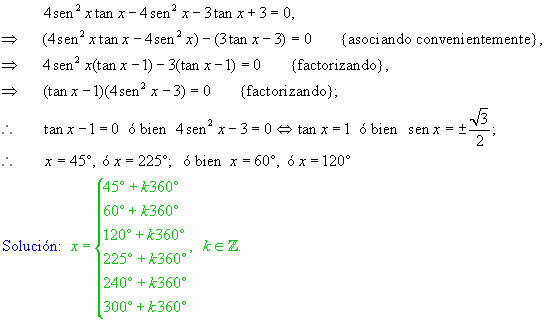  Ejemplo ilustrativo2: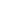 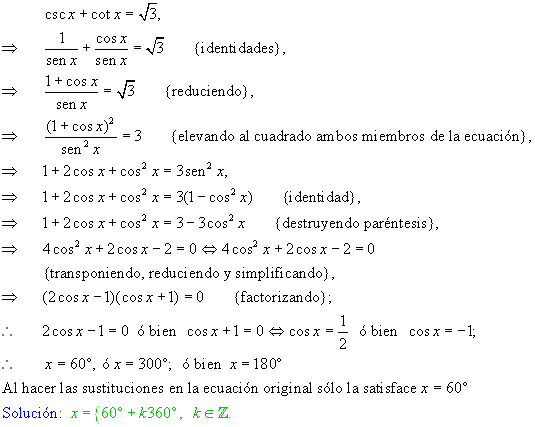  Ejemplo ilustrativo3: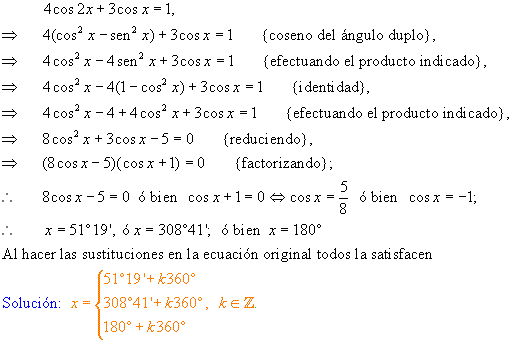 